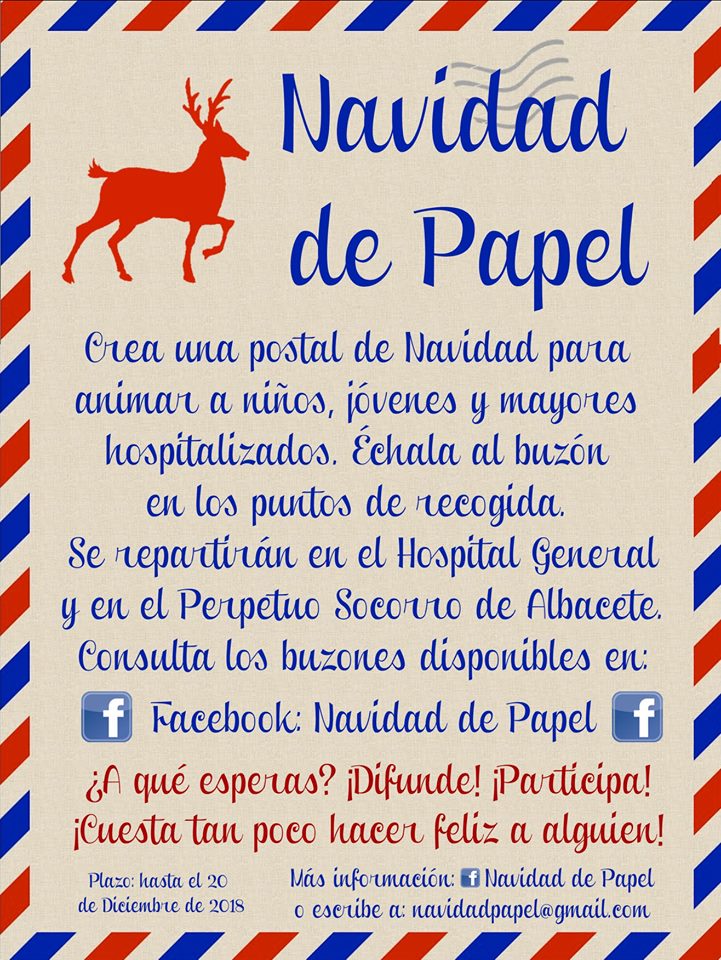 ESTE AÑO LA LUDOTECA MUNICIPAL COLABORA EN ESTA INICIATIVA TAN BONITA Y SOLIDARIADEL 3 AL 5 DE DICIEMBRE EN LOS DIFERENTES GRUPOS DE LA LUDOTECA, ELABORAREMOS  POSTALES PARA ANIMAR A NIÑOS/AS, JÓVENES Y MAYORES HOSPITALIZADOS.PARA PARTICIPAR EN ESTA INICIATIVA NO SERÁ NECESARIO ESTAR INSCRITO COMO SOCIO/A DE LA LUDOTECA MUNICIPAL.LA LUDOTECA PONDRÁ A DISPOSICIÓN DE TODOS LOS PARTICIPANTES LOS MATERIALES NECESARIOS PARA LA ELABORACIÓN DE ESTAS TARJETAS.UNA VEZ TERMINADAS TODAS LAS TARJETAS, SE ENTREGARÁN EN EL BUZON DE LOS PUNTOS DE RECOGIDA.“ESTA NAVIDAD HAZ UN REGALO DIFERENTE. HACER A ALGUIEN FÉLIZ ES  EL MAYOR REGALO QUE PODEMOS OFRECER”